Resoluciones #192 - #212Resoluciones #192 - #212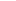 